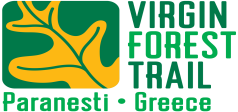 Ο/Η υπογράφων/υπογράφουσα……………………………………………………..του…………………. με AΔΤ…………….., που συμμετέχω στον αγώνα Nestos Trail - NT 2021 που θα πραγματοποιηθεί στις  10 Οκτωβρίου 2021 στο Παρανέστι, δηλώνω υπεύθυνα ότι: 1. Έχω λάβει γνώση των κανονισμών του αγώνα, των χαρακτηριστικών και των απαιτήσεών του. Γνωρίζω τις δυσκολίες, τους κινδύνους και τις έντονες σωματικές και ψυχολογικές καταπονήσεις που μπορεί να παρουσιαστούν στην διάρκεια του αγώνα. 2. Έχω υποβληθεί μετά τις 01/01/2021 στον απαιτούμενο ιατρικό έλεγχο και είναι επιτρεπτό να συμμετέχω σε αγώνα αντοχής μεγάλης διάρκειας. 3. Δεν έχω καμία αξίωση από την διοργάνωση του VFT και τους φορείς που την απαρτίζουν, για οποιαδήποτε βλάβη της υγείας μου ή τυχόν τραυματισμό μου κατά τη διάρκεια του αγώνα, έχοντας αποκλειστικά ο ίδιος/ίδια την ευθύνη της συμμετοχής μου και οποιουδήποτε συμβάντος. 4. Δηλώνω ότι κατά την έναρξη του αγώνα έχω σακίδιο με όλο τον υποχρεωτικό εξοπλισμό και θα δεχτώ τον έλεγχό του σε όποιο ΣΤΕΚ μου ζητηθεί.5. Με την υποβολή της αίτησης εγγραφής αποδέχομαι τη φωτογράφηση και βιντεοσκόπηση μου, για το σκοπό της παραγωγής προωθητικού ψηφιακού υλικού από την διοργάνωση.6. Δηλώνω ότι επιτρέπω στην διοργάνωση να δημοσιεύσει στην ιστοσελίδα της προσωπικά δεδομένα μου (ενδεικτικά: ονοματεπώνυμο, ηλικιακή κατηγορία, τόπος καταγωγής)..                                                                                                              Ο/Η υπεύθυνα δηλών/δηλούσα                                                                                                                             ΥΠΟΓΡΑΦΗ                                                                                                                         ……../………/2021ΑΓΩΝΕΣ ΠΑΡΘΕΝΟΥ ΔΑΣΟΥΣ ΠΑΡΑΝΕΣΤΙΟΥ  ΥΠΕΥΘΥΝΗ ΔΗΛΩΣΗ NT 2021 – 10χλμ